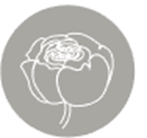 ANCIEN ETABLISSEMENT DE SANTE PRIVE SUR PARC D’ENVIRON 16 000 m2Date limite du dépôt de l’offre : 29 décembre 2023Activité : L’ensemble immobilier correspond à un immeuble élevé d’un rez-de-chaussée, de deux étages droits sous combles aménagés anciennement à usage de maison de repos sis 12 rue Guéniot VITTEAUX 21350.L’ensemble immobilier est situé sur un vaste terrain de plus de 16.500 m² cadastré section ZN numéro 7.La parcelle est très bien configurée : elle dispose d’un linéaire sur une rue goudronnée de 180 m de long. Cela peut permettre la création d’autres entrées et la division éventuelle du terrain.Terrain de très grande superficie avec environ 10.000 m² de terrain qui pourraient à terme être divisés sans nuire au bâtiment existant.L’immeuble, probablement construit au début des années 1980, est élevé d’un rez-de-chaussée et de deux étages droits sous combles aménagés.La construction, typique des années 1980, est de construction traditionnelle avec une ossature en béton, une couverture en ardoises, des façades en béton enduit avec du carrelage décoratif, des menuiseries et des volets roulants en PVC. Le dernier étage est en brisis ardoise sur certaines façades et en brisis de tuiles plates sur d’autres façades. Cela correspond à des éléments décoratifs.L’architecture est datée et typique pour l’époque mais ce type de façade pourrait permettre facilement la transformation en immeuble de logements. Un escalier hélicoïdal métallique extérieur de sécurité est situé sur la façade Nord.Le gros œuvre apparaît en bon état général sans gros travaux apparent à prévoir. L’immeuble avait été bien entretenu au cours des années mais depuis deux ans l’immeuble est à l’abandon.Un nettoyage des façades serait nécessaire. La toiture, vue de l’extérieure, mériterait d’être contrôlée et probablement révisée partiellement.Le bâtiment, de forme rectangulaire avec un appendice sur l’arrière a une emprise au sol de 340 m². Un sas d’entrée est situé sur la façade Nord.Localisation : VITTEAUX (21)Cette offre vous intéresse et vous souhaitez en savoir plus :  gbetton@pivoine-avocats.com